Раздаточный материалТехнологическая карта урокаТехнологическая карта урокаТехнологическая карта урокаПредмет:Английский языкАнглийский языкУчитель:Конькова А.В.Конькова А.В.Тема:«Супергерои»«Супергерои»Класс:66УМК:«Английский в фокусе» 6 класс, авторы: Ю.Е. Ваулина, Д.Дули, О.Е. Подоляко, В. Эванс«Английский в фокусе» 6 класс, авторы: Ю.Е. Ваулина, Д.Дули, О.Е. Подоляко, В. ЭвансТип урока:Изучение нового материалаИзучение нового материалаЦели и задачи урока:Практические:-освоить новые лексические единицы по теме;-составлять монологическое высказывание по темев форме проекта-читать текст с извлечением определённой информации и с пониманием прочитанного;-понимать на слух речь учителя-активизировать самостоятельную деятельность;-совершенствовать навыки аудирования, чтения, говорения, письма.Развивающие:-развивать память и внимание;-продолжать развивать умение общаться на иностранном языке;-продолжать развивать умение строить высказывания по образцу и самостоятельно;-развивать коммуникативную компетенцию;Воспитательные:-формировать у детей культуры чтения, умения внимательно вчитываться в слова, предложение, текст;-формировать познавательной активности;-формировать ценностное отношение к английскому языку, к культуре англоговорящих стран;-развивать умение соблюдать нормы речевого этикета;-воспитывать патриотическое отношение к культуре родной страны.Практические:-освоить новые лексические единицы по теме;-составлять монологическое высказывание по темев форме проекта-читать текст с извлечением определённой информации и с пониманием прочитанного;-понимать на слух речь учителя-активизировать самостоятельную деятельность;-совершенствовать навыки аудирования, чтения, говорения, письма.Развивающие:-развивать память и внимание;-продолжать развивать умение общаться на иностранном языке;-продолжать развивать умение строить высказывания по образцу и самостоятельно;-развивать коммуникативную компетенцию;Воспитательные:-формировать у детей культуры чтения, умения внимательно вчитываться в слова, предложение, текст;-формировать познавательной активности;-формировать ценностное отношение к английскому языку, к культуре англоговорящих стран;-развивать умение соблюдать нормы речевого этикета;-воспитывать патриотическое отношение к культуре родной страны.Планируемый результат:Предметные уменияУУДПланируемый результат:-освоят новые лексические единицы по теме;-смогут составлять монологические высказывания по теме в форме проекта-смогут читать текст с извлечением определённой информации и с пониманием прочитанного;-смогут совершенствовать навыки аудирования, чтения, говорения, письма.Личностные:-смогут более ответственно относиться к учебе-смогут продемонстрировать коммуникативные компетенции в образовательной деятельности Регулятивные:  - смогут организовывать учебное сотрудничество; умение работать индивидуально и в парах.-смогут оценивать правильность выполнения учебной задачи, возможности её решения -смогут овладеть основами самоконтроля и осуществления осознанного выбора в учебной и познавательной деятельностиПознавательные:- смогут выделять главную и второстепенную информацию при работе с текстом-приобретут умения осмысливать полученную информациюКоммуникативные: - научатся строить высказывания по теме, понимать речь учителя и одноклассников;- смогут организовывать учебное сотрудничество и совместную деятельность с учителем и одноклассниками- смогут адекватно использовать коммуникативные, т.е. речевые средства для решения поставленных целей- применять устную и письменную речьОборудованиеноутбук или ПК, мультимедийная доска, презентация, раздаточный материал для учащихся, карточки слов, фигура супергероя (для оформления доски)ноутбук или ПК, мультимедийная доска, презентация, раздаточный материал для учащихся, карточки слов, фигура супергероя (для оформления доски)Этапы урока, времяДеятельность учителяДеятельность учащихсяОрг. момент. Речевая разминка (2 мин.)Беседа с учащимисяHello, students. I am glad to see you. -How are you today?-Dasha, how is Lena today? Ask her. (спрашивает несколько учащихся)-What date is it today?-What`s the weather like today?-Do you like it?Отвечают на вопросы учителя.Задают друг другу вопросы.Режим общения: T-St                              St-St2.Фонетическая разминка(2 мин.)Отработка фонетики.Let`s train our phonetic skills (Слайд 1)Read this tongue twisterEarly to bed,Early to riseMakes a manHealthy, wealthy and wise.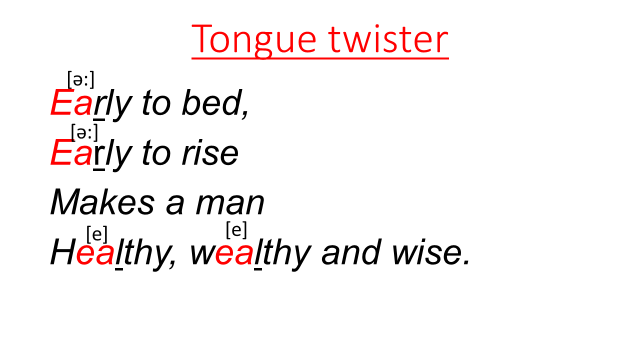 What sound does the letter combination ea+r give?What sound does the letter combination ea+l give?Translate itЧитают поговоркуАнализируют буквосочетания и звуки, которые они дают.Переводят текст.3.Определение темы и целей урока(4 мин.)Просмотр трейлераLook at the screen. Watch a video. https://www.youtube.com/watch?v=KVu3gS7iJu4 (ссылка на YouTube)Беседа после просмотра.What is the topic of our lesson? How do you think? Any ideas? Who was the main hero of this trailer?-Superman Who is Superman? He is a superhero.Смотрят на супергероев (Слайд 2)Who are the people in the picture?(Ironman, Spiderman, Batman, Superman)What is the topic of our lesson?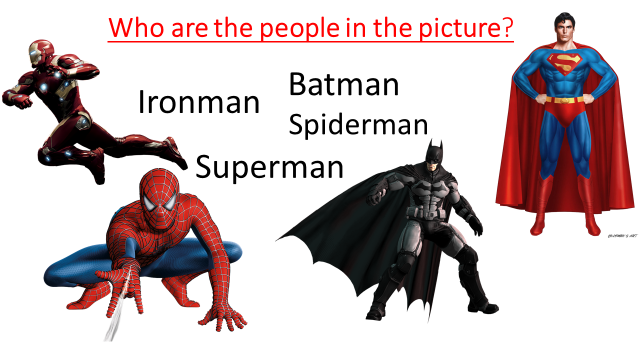 (Слайд 3)ТЕМА И ЦЕЛИ. The topic of our lesson is «Superheroes»Our plan:-talk about superheroes,-read and listen old and new words,-work with a poster of a superhero-read the text-do your own superheroСмотрят видеороликОтвечают на вопросы, делают выводУзнают героев комиксов и фильмов, отвечают на вопросыДогадываются о теме урокаАнализируют этапы плана урока и нацеливают себя на работу4.Изучение нового материала. Актуализация изученного материала(18 мин.)1.Введение в тему       Беседа(Слайд 4)-Who are the people in the picture?-What do they have in common? They are superheroes.-Are they real heroes? They are not real; they are heroes of American comics.-What is your favourite superhero from these people?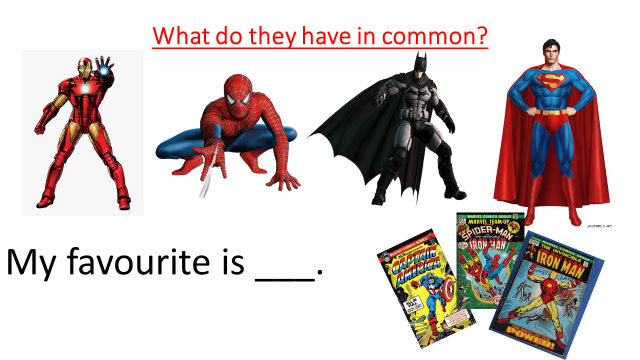 Проблема. (Слайд 5)-What does it mean:To be a superhero?-Is it easy or difficult?-What characteristics does the superhero have?(Наклеивает на доске фигурку супергероя, характеристики супергероев, подводит учащихся к ответу) Characteristics of a superhero.-strong-brave-rescues the helpless-fights criminals-wears a costume-makes heroic deed-risks his life-powerful2.Активизация изученных слов (Слайд 6) Let`s remember words, match fire                               двигать, передвигатьсяlift                                             в небеmove                                           чудесаthrough walls                           подниматьwonders                               тепловое зрениеheat vision                        сквозь (через) стены         in the sky                                  стрелять3.Работа по учебникуOpen your student`s books on p.71, find Ex.2(Слайд 7) Match the verbs to the nouns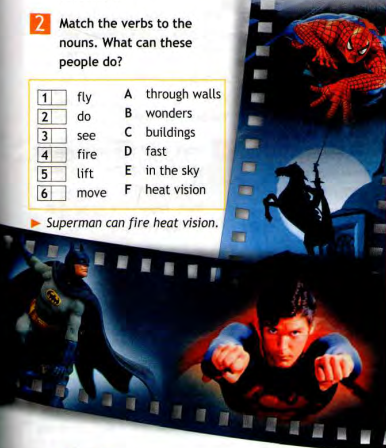 -What can these people do?.4.Введение новых слов       (Слайд 8) Listen and repeat new words Card 1 trunks=shortscape  -invincible-непобедимыйleap=jumpsingle bound-одним прыжкомdying planet-умирающая планетаsent-отправилиa couple- параrocket-adopted-приняли в семью dream-мечтаСпрашивает произношение слов из карточки5.Работа с текстом. (Аудирование)Listen to the text.          (Слайд 9)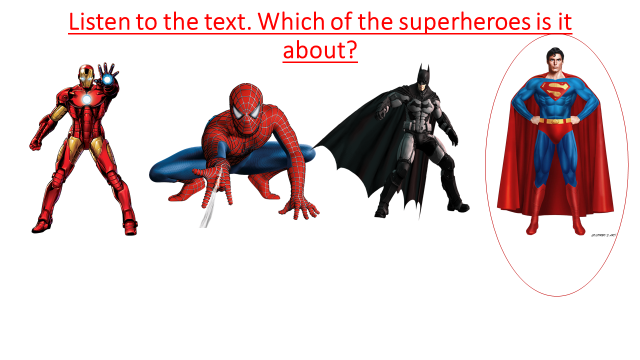 Text.The Man of Steel      A blue uniform, red trunks, red boots, and a long flowing (разлетающийся) red cape. Tall, strong, kind, smart, just. Able to (способный) leap from building in a single bound. That`s Superman.      Superman « was born»  in 1933. His real creators (создатели) were high school students (старшеклассники) Jerry Siegel and Joe Shuster from Cleveland, Ohio.     Superman came from dying planet Kripton. His parents sent him to Earth (Земля) in a rocket to save (спасти) him. A couple of farmers found the boy, adopted him and named him Clark. He was able to fly fire heat vision from his eyes and see through walls. Superman is a symbol of the American dream. He is a hero who fights criminals and rescues the helpless. We all know and love him.-Which of the superheroes is it about?6. Работа над содержанием текстаLook at the poster and answer the questions (Слайд 10)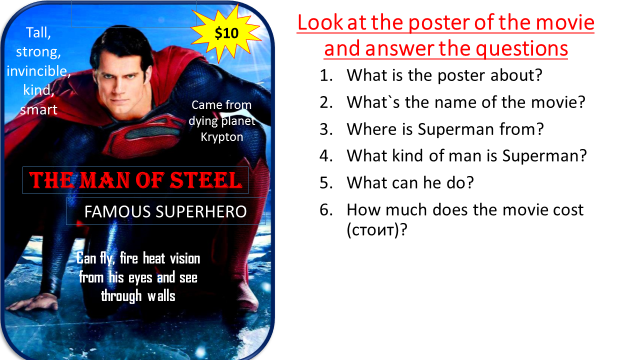 What is the poster about?What`s the name of the film?Where is Superman from?What kind of man is Superman?What can he do?  How much does the film cost (стоит)?Отвечают на вопросы, анализируя информацию.Сталкиваются с проблемным вопросом. Рассуждают.Делают вывод о характеристиках супергероевСопоставляют английское слово с его переводомВыполняют упражнение в учебнике:составляют выражения;отвечают на вопросы о том, что умеют делать супергероиSpiderman can move fast, do wonders.Batman can fly in the sky.Ironman can fly in the sky and fire.Superman can fly in the sky, fire heat vision, see through wallsУчащиеся повторяют за учителем новые слова по карточке 1 (раздаточный материал)Произносят английские слова по просьбе учителяСлушают английскую речь с опорой на текст (раздаточный материал)Отвечают на вопросОтвечают на вопросы по постеру1.Введение в тему       Беседа(Слайд 4)-Who are the people in the picture?-What do they have in common? They are superheroes.-Are they real heroes? They are not real; they are heroes of American comics.-What is your favourite superhero from these people?Проблема. (Слайд 5)-What does it mean:To be a superhero?-Is it easy or difficult?-What characteristics does the superhero have?(Наклеивает на доске фигурку супергероя, характеристики супергероев, подводит учащихся к ответу) Characteristics of a superhero.-strong-brave-rescues the helpless-fights criminals-wears a costume-makes heroic deed-risks his life-powerful2.Активизация изученных слов (Слайд 6) Let`s remember words, match fire                               двигать, передвигатьсяlift                                             в небеmove                                           чудесаthrough walls                           подниматьwonders                               тепловое зрениеheat vision                        сквозь (через) стены         in the sky                                  стрелять3.Работа по учебникуOpen your student`s books on p.71, find Ex.2(Слайд 7) Match the verbs to the nouns-What can these people do?.4.Введение новых слов       (Слайд 8) Listen and repeat new words Card 1 trunks=shortscape  -invincible-непобедимыйleap=jumpsingle bound-одним прыжкомdying planet-умирающая планетаsent-отправилиa couple- параrocket-adopted-приняли в семью dream-мечтаСпрашивает произношение слов из карточки5.Работа с текстом. (Аудирование)Listen to the text.          (Слайд 9)Text.The Man of Steel      A blue uniform, red trunks, red boots, and a long flowing (разлетающийся) red cape. Tall, strong, kind, smart, just. Able to (способный) leap from building in a single bound. That`s Superman.      Superman « was born»  in 1933. His real creators (создатели) were high school students (старшеклассники) Jerry Siegel and Joe Shuster from Cleveland, Ohio.     Superman came from dying planet Kripton. His parents sent him to Earth (Земля) in a rocket to save (спасти) him. A couple of farmers found the boy, adopted him and named him Clark. He was able to fly fire heat vision from his eyes and see through walls. Superman is a symbol of the American dream. He is a hero who fights criminals and rescues the helpless. We all know and love him.-Which of the superheroes is it about?6. Работа над содержанием текстаLook at the poster and answer the questions (Слайд 10)What is the poster about?What`s the name of the film?Where is Superman from?What kind of man is Superman?What can he do?  How much does the film cost (стоит)?Отвечают на вопросы, анализируя информацию.Сталкиваются с проблемным вопросом. Рассуждают.Делают вывод о характеристиках супергероевСопоставляют английское слово с его переводомВыполняют упражнение в учебнике:составляют выражения;отвечают на вопросы о том, что умеют делать супергероиSpiderman can move fast, do wonders.Batman can fly in the sky.Ironman can fly in the sky and fire.Superman can fly in the sky, fire heat vision, see through wallsУчащиеся повторяют за учителем новые слова по карточке 1 (раздаточный материал)Произносят английские слова по просьбе учителяСлушают английскую речь с опорой на текст (раздаточный материал)Отвечают на вопросОтвечают на вопросы по постеру5.Закрепление изученного материала(10 мин.)Продолжение работы над содержанием текста1.Работа по тексту.Let`s read the text and translate it2.Выполнение упражнения по карточке (письменно, самостоятельно)Complete the sentences in your own words.(card 3)(Слайд 11)1.Superman`s creators ____________________________ .2.Superman`s planet_______________________________.3.Superman`s parents_______________________________ 4.Superman is able to (способен)_______________________________________.let`s check your answers.3.Работа над проектомNow let`s think about our Russian superheroes.-Do you know them?Let`s do a project «My Russian superhero» (card 3)Подготовительный этап.Think about your favourite Russian superhero. Do it in your pairs.Card 3   (Слайд 12)Project «My  Russian superhero»Представление проектовTell us about your superhero.Читают и переводят текст по цепочке.Работают самостоятельно по карточке, заполняют предложения словами из текста Читают ответы.Строят предположенияСоставляют мини-проект в парах о русском герое на карточке 3 (раздаточный материал)Представляют парами своего русского супергероя, используют карточку- опору.6.Подведение итогов. Рефлексия(4 мин.)At the end of our lesson let`s do the crossword  (Слайд 13)1. The name of the man of steel.(Superman)2. The man who can fire a spider web.(Spiderman)3. Superman can see through ….. (walls)4. Superman can fire heat ….       .(vision)5. Where is Superman from ….   .(Krypton)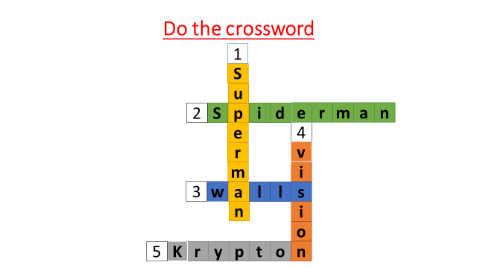 Did you like our lesson?Home task  (Слайд 14)Learn words (card 1), draw your Russian superhero and tell about him (card 3).Оценивает работу учащихсяРазгадывают слова кроссвордаОтвечают на вопрос.Записывают д.з.Анализируют свою работу на уроке.Card 1trunks=shorts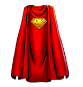 cape  -invincible-непобедимыйleap=jumpsingle bound-одним прыжкомdying planet-умирающая планетаsent-отправилиa couple- пара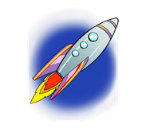 rocket-adopted-приняли в семью dream-мечтаCard 1trunks=shortscape  -invincible-непобедимыйleap=jumpsingle bound-одним прыжкомdying planet-умирающая планетаsent-отправилиa couple- параrocket-adopted-приняли в семью dream-мечтаCard 1trunks=shortscape  -invincible-непобедимыйleap=jumpsingle bound-одним прыжкомdying planet-умирающая планетаsent-отправилиa couple- параrocket-adopted-приняли в семью dream-мечтаCard 1trunks=shortscape  -invincible-непобедимыйleap=jumpsingle bound-одним прыжкомdying planet-умирающая планетаsent-отправилиa couple- параrocket-adopted-приняли в семью dream-мечтаCard 2Complete the sentences in your own words from the text.(Заполни предложение своими собственными словами из текста )1.Superman`s creators _______________________________.2.Superman`s planet_________________________________3. Superman`s parents_______________________________ .4.Superman is able to (способен)________________________________________.Card 2Complete the sentences in your own words from the text.(Заполни предложение своими собственными словами из текста )1.Superman`s creators _______________________________.2.Superman`s planet_________________________________3. Superman`s parents_______________________________ .4.Superman is able to (способен)________________________________________.Card 2Complete the sentences in your own words from the text.(Заполни предложение своими собственными словами из текста )1.Superman`s creators _______________________________.2.Superman`s planet_________________________________3. Superman`s parents_______________________________ .4.Superman is able to (способен)________________________________________.Card 2Complete the sentences in your own words from the text.(Заполни предложение своими собственными словами из текста )1.Superman`s creators _______________________________.2.Superman`s planet_________________________________3. Superman`s parents_______________________________ .4.Superman is able to (способен)________________________________________.Card 2Complete the sentences in your own words from the text.(Заполни предложение своими собственными словами из текста )1.Superman`s creators _______________________________.2.Superman`s planet_________________________________3. Superman`s parents_______________________________ .4.Superman is able to (способен)________________________________________.Card 2Complete the sentences in your own words from the text.(Заполни предложение своими собственными словами из текста )1.Superman`s creators _______________________________.2.Superman`s planet_________________________________3. Superman`s parents_______________________________ .4. Superman is able to (способен)________________________________________.Card 4Project «My  Russian superhero»Card 4Project «My  Russian superhero»Card 4Project «My  Russian superhero»Card 4Project «My  Russian superhero»Text. The Man of Steel      A blue uniform, red trunks, red boots, and a long flowing (разлетающийся) red cape. Tall, strong, kind, smart, just. Able to (способный) leap from building in a single bound. That`s Superman.      Superman « was born» in 1933. His real creators (создатели) were high school student (старшеклассники) Jerry Siegel and Joe Shuster from Cleveland, Ohio.     Superman came from dying planet Krypton. His parents sent him to Earth (Земля) in a rocket to save (спасти) him. A couple of farmers found the boy, adopted him and named him Clark. He was able to fly fire heat vision from his eyes and see through walls.     Superman is a symbol of the American dream. He is a hero who fights criminals and rescues the helpless. We all know and love him.Text. The Man of Steel      A blue uniform, red trunks, red boots, and a long flowing (разлетающийся) red cape. Tall, strong, kind, smart, just. Able to (способный) leap from building in a single bound. That`s Superman.      Superman « was born» in 1933. His real creators (создатели) were high school student (старшеклассники) Jerry Siegel and Joe Shuster from Cleveland, Ohio.     Superman came from dying planet Krypton. His parents sent him to Earth (Земля) in a rocket to save (спасти) him. A couple of farmers found the boy, adopted him and named him Clark. He was able to fly fire heat vision from his eyes and see through walls.     Superman is a symbol of the American dream. He is a hero who fights criminals and rescues the helpless. We all know and love him.Text. The Man of Steel      A blue uniform, red trunks, red boots, and a long flowing (разлетающийся) red cape. Tall, strong, kind, smart, just. Able to (способный) leap from building in a single bound. That`s Superman.      Superman « was born» in 1933. His real creators (создатели) were high school student (старшеклассники) Jerry Siegel and Joe Shuster from Cleveland, Ohio.     Superman came from dying planet Krypton. His parents sent him to Earth (Земля) in a rocket to save (спасти) him. A couple of farmers found the boy, adopted him and named him Clark. He was able to fly fire heat vision from his eyes and see through walls.     Superman is a symbol of the American dream. He is a hero who fights criminals and rescues the helpless. We all know and love him.Text. The Man of Steel      A blue uniform, red trunks, red boots, and a long flowing (разлетающийся) red cape. Tall, strong, kind, smart, just. Able to (способный) leap from building in a single bound. That`s Superman.      Superman « was born» in 1933. His real creators (создатели) were high school student (старшеклассники) Jerry Siegel and Joe Shuster from Cleveland, Ohio.     Superman came from dying planet Krypton. His parents sent him to Earth (Земля) in a rocket to save (спасти) him. A couple of farmers found the boy, adopted him and named him Clark. He was able to fly fire heat vision from his eyes and see through walls.     Superman is a symbol of the American dream. He is a hero who fights criminals and rescues the helpless. We all know and love him.